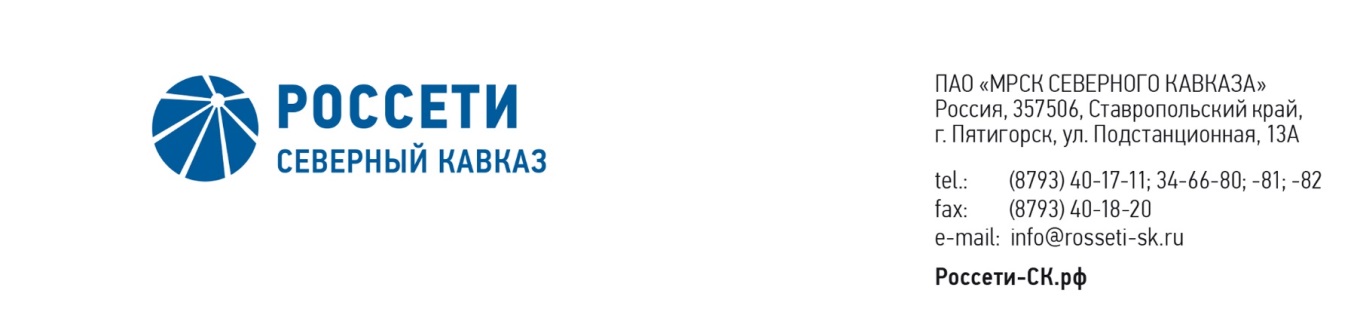 ПРОТОКОЛ № 413заседания Совета директоров ПАО «МРСК Северного Кавказа»Место подведения итогов голосования: Ставропольский край, 
г. Пятигорск, пос. Энергетик, ул. Подстанционная, д. 13а.Дата проведения: 11 марта 2020 года.Форма проведения: опросным путем (заочное голосование).Дата подведения итогов голосования: 11 марта 2020 года, 23:00.Дата составления протокола: 13 марта 2020 года.Всего членов Совета директоров ПАО «МРСК Северного Кавказа» -                      11 человек.В заочном голосовании приняли участие (получены опросные листы) члены Совета директоров:Андропов Дмитрий МихайловичБобков Дмитрий АлексеевичГребцов Павел ВладимировичГурьянов Денис ЛьвовичДомнич Виталий АнатольевичИванов Виталий ВалерьевичКирюхин Сергей ВладимировичПерец Алексей ЮрьевичПятигор Александр МихайловичСасин Николай ИвановичСергеева Ольга АндреевнаКворум имеется.Повестка дня:Об определении цены размещения дополнительных обыкновенных акций ПАО «МРСК Северного Кавказа».Итоги голосования и решения, принятые по вопросам повестки дня:Вопрос № 1. О рассмотрении предложений акционеров Общества по внесению вопросов в повестку дня годового Общего собрания акционеров Общества и по выдвижению кандидатов в органы управления и контроля Общества.Решение:Определить цену размещения одной дополнительной обыкновенной акции ПАО «МРСК Северного Кавказа» (в том числе лицам, включенным в список лиц, имеющих преимущественное право приобретения размещаемых дополнительных акций) в соответствии со ст. 36 и ст. 77 Федерального закона «Об акционерных обществах», определенную на основании средневзвешенного значения публикуемых на сайте ПАО Московская Биржа цен сделок с обыкновенными акциями ПАО «МРСК Северного Кавказа», совершенных на торгах ПАО Московская Биржа в течение шестимесячного периода, завершившегося за одиннадцать рабочих дней до даты проведения настоящего заседания Совета директоров ПАО «МРСК Северного Кавказа», в размере 32 (Тридцати двух) рублей 44 (сорока четырёх) копеек.Голосовали «ЗА»: Андропов Д.М., Бобков Д.А., Гребцов П.В., Гурьянов Д.Л., Домнич В.А., Иванов В.В., Кирюхин С.В., Перец А.Ю., Пятигор А.М.,                  Сасин Н.И., Сергеева О.А.«ПРОТИВ»: нет. «ВОЗДЕРЖАЛСЯ»: нет.Решение принято единогласно.Председатель Совета директоров			 С.В. КирюхинКорпоративный секретарь 		       С.В. ЧистовПАО «МРСК Северного Кавказа»Россия, 357506, Ставропольский край,г. Пятигорск, ул. Подстанционная, 13 Ател.: (8793) 40-17-11, 34-66-81, факс (8793) 40-18-20e-mail: mrsk-sk@mrsk-sk.ru, www.rossetisk.ru